Marketing/Entrepreneurship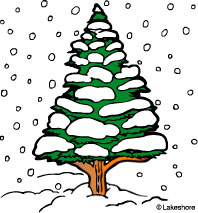 Lessons for the Week  11/26 – 11/30   BLK 1—Week #14Mon. 11/26:	1.  Get organized to hit the ground running on our Pierogi business todayFlyers hung, envelopes in teacher mailboxes, announcements, etc.Come together and quick review of Slide #10 Competition, e-mail slides 1,2,10,15 to present Tues. 11/27Homework:  	1.) Present Slides 1,2,10,15 *e-mailed BEFORE class FOR: Tues. 11/27Tues. 11/27:	1.  Presentations of Slides 1,2,10,15 (200 pts) Homework:  	1.) Research on your business to improve all slides complete: 1,2,3,4,5,6,10,11,14,15 +NOTESWed. 11/28:	1. Intro. to COGS/EOU  *must be able to name your unit of sale!  Consider your visual 			for your final exam when choosing this unit too!Homework:  	1.) Be thinking of your EOU & also your visual for your final exam that hopefully goes along with it		2.) Dress Rehearsal Jan. 11th—dress in your business bestThurs. 11/29:1.  EOU of 1 Goodie Bag—you create, you cost, you price for sale2.  Review of EOU/COGS, must be able to name your unit Fri. 11/30 (100 pts)Homework:  	1.) Stand/Share your EOU Fri. 11/30 (100 pts)		2.) Dress Rehearsal Jan. 11th—dress in your business bestFri. 11/30:	1. Stand & Share w/ class your COGS/EOU—Name it! (100 pts.)	2. EOU Candy Jar  *together, write in notebook as an exampleHomework:  	1.) Be thinking of your EOU & also your visual for your final exam that hopefully goes along with it		2.) Dress Rehearsal Jan. 10th—dress in your business best